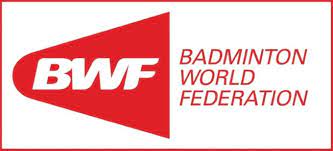 REMINDER!World Juniors ChampionshipsChengdu, China: 02 – 18 October-------------------------------------------Please see in attachment (Selections – Version 01), the List of Players selected to the Pool for the above championships from which the final squad will be selected.Should you have any observations and or reservations about this selection,please contact the SLB – NPTC Chairman on or before the 15 July 2021.No appeals beyond this date will be entertained. Thank you. NPTC – Chairman 